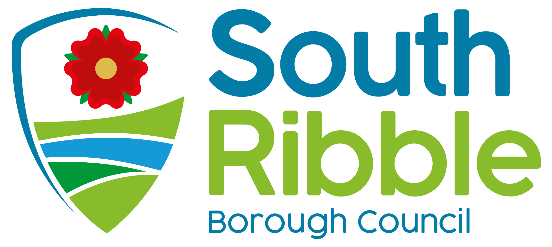 Peer Challenge 2021Purpose of the Report To share the final report of the LGA (Local Government Association) Peer Challenge 2021.Recommendations to Scrutiny Committee To review the final report produced by the LGA peer team (appendix A) and consider the proposed action plan (appendix B) to respond to the recommendations. Recommendations to CabinetThat the final report be accepted.That the action plan is approved for delivery.Reasons for recommendationsTo ensure the ongoing improvement of the council in response to the findings of the peer team.Other options considered and rejectedAs part of the peer challenge process the council is expected to review, acknowledge and respond to the recommendations made by the peer team.Corporate priorities The report relates to the following corporate priorities: Background to the reportThe peer challenge process is not an inspection but rather an improvement-focused opportunity to explore and reflect on different areas of performance and planning. It involves a team of peers made up of chief officers and experts from across the sector engaging with the council, considering key plans and documents as well as meeting with officers, members and partners.  The peer challenge process considers a number of factors including:Understanding of the local context and priority settingFinancial planning and viabilityPolitical and managerial leadershipGovernance and decision makingOrganisational capacityThe council can also select additional areas for focus which included the progress made against the Annual Governance Statement action plan, and the approach to development of the community hubs.  The peer challenge processThe peer challenge took place between the 30th June and 2nd July 2021. Although originally intending to attend the Civic Centre, restrictions linked to the pandemic prompted a decision to complete the process virtually with the peers using video conferencing to undertake their enquiries.The peer challenge team was made up of five senior officers and members from other authorities who were selected on the basis of their relevant experience and expertise.  Prior to the challenge, the peer team were provided with a range of documents and information, including a position statement which set the scene for the challenge. While on site the team spoke to more than 65 people, including a range of council staff, councillors, external partners and stakeholders through over 34 meetings and focus groups totalling 144 hours contact time.FindingsOn the final day the team presented their initial findings and subsequently submitted them to the council in a final report.  This report can be found at appendix A.In summary, the peer team recognised the promising nature of the work to date and outcomes in relation to governance that have been achieved, while delivering effective services throughout the pandemic and continuing to change ways of working including the implementation of shared services.  There is more to do and the good work to date needs to be embedded.  Plans and strategies also need to be developed to clearly set out the way forward for the council. The peer team identified 8 recommendations to support continued improvement through a combination of ‘quick wins’ and longer-term objectives.Embed a culture of good governanceProvide full clarity on the ambition and plans for shared servicesProgramme Plan for future work and political prioritiesMedium Term Financial StrategyAssurance on capital programme deliveryOrganisational development and Management Practice:Community HubsPolitical engagement in a balanced authorityThe full report was published on the council website in line with LGA requirements.An action plan has been developed to outline how the council intends to respond to the recommendations with key milestones to be managed by the Senior Management Team. The full action plan is included at Appendix B.Climate change and air qualityThe work noted in this report does not impact the climate change and sustainability targets of the Councils Green Agenda and all environmental considerations are in place.Comments of the Statutory Finance OfficerThe recommendations made by the Peer Team, most notably in relation to the Medium Term Financial Strategy and capital programme delivery, are welcomed and will be incorporated into the development of these areas to support the Council’s continuous improvement.Comments of the Monitoring OfficerThe action plan responds to the matters raised by the Peer Review and implementation of it will strengthen the ability of the Council to plan and deliver outcomes for the residents of South Ribble.Appendices Appendix A: Final peer challenge reportAppendix B: South Ribble peer challenge action planReport ofMeetingDateDeputy Chief Executive(Introduced by Leader of the Council and Cabinet Member (Strategy and Reform)Scrutiny CommitteeCabinetTuesday 12th October 2021Wednesday 13th October 2021Is this report confidential?No Is this decision key?NoAn exemplary councilThriving communitiesA fair local economy that works for everyoneGood homes, green spaces, healthy placesReport Author:Email:Telephone:Date:Victoria Willett (Service Lead - Transformation and Partnerships)vicky.willett@southribble.gov.uk01772 63550527.09.21